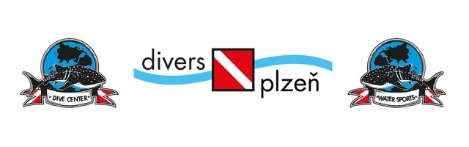 Přihláška: Bali-TulambenSrpen 2021Jméno a příjmení:Trvalé bydliště, PSČ:  Telefon:Email:  Datum narození: Rodné číslo: Číslo pasu:  Platnost pasu do:Státní příslušnost:  Potřebuji zajistit cestovní pojištění na dobu pobytu: ANO / NE Potřebuji zajistit potápěčské pojištění na dobu pobytu: ANO / NE Mám zájem o potápěčské kurzy: ANO/ NE         Současná potápěčská kvalifikace:  Celkový počet ponorů:  Poslední ponor (datum):Varianta zájezdu: 					Varianta ubytování:Potápění Premium				1. Pokoj SuperiorPotápění Easy  					2. Pokoj DeluxeNepotápěč PremiumNepotápěč EasyDatum:						Podpis:Přihlášku odešlete na e-mail kamil@divers.cz. Obratem vám potvrdíme dostupnost vybraného termínu a zvolené varianty ubytování a pošleme vám detaily k zájezdu vč. platební údaje ke složení zálohy pro úspešné dokončení rezervace. Zapůjčení výstroje (nepovinné)Chci zapůjčit výstroj na zájezd: ANO/ NE          Kompletní ceník výstroje zde: PůjčovnaMoje výška:           Váha:         	Velikost nohy:		Konfekční vel. (S, M, L..)Maska (vč. šnorchlu):Ploutve:Botičky:Neoprenový oblek:  krátký(short), dlouhý (kombinéza)Rukavice:Vyvažovací vesta (BCD):Automatika set (vč. octopusu a manometru):Počítač:Kompas:Svítilna:Cívka+bójka:jiné: (nůž, kukla…..)